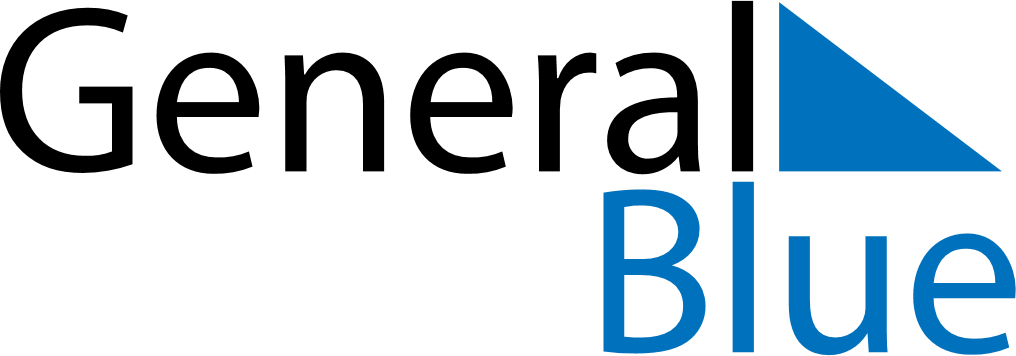 February 2028February 2028February 2028February 2028SerbiaSerbiaSerbiaSundayMondayTuesdayWednesdayThursdayFridayFridaySaturday1234456789101111121314151617181819Statehood DayStatehood Day2021222324252526End of Ramadan (Eid al-Fitr)272829